Тур Казань – Нижний Новгород – Йошкар-Ола – Суздаль (без ночных переездов)Минск – Нижний Новгород – Казань – Болгар* – Йошкар-Ола – Суздаль – МинскПрограмма тураДень 1. Отправление из МинскаОтправление из Минска в 06:30.По дороге посещаем главный храм Вооруженных Сил Российской Федерации — духовный символ России, прославляющий величайшую победу жизни над смертью. Строительство завершилось 9 мая 2020 года, в день 75-летней годовщины Великой Победы. Собор расположен в парке «Патриот» в Одинцовском районе Московской области.Переезд в г. Владимир. Ночлег в отеле. День 2. Посещение Нижегородского КремляЗавтрак в отеле (включено). Выселение из отеля.Посещение территории Нижегородского Кремля – Вы познакомитесь с историейсоздания древнего фортификационного сооружения, с легендами и преданиями, которыми овеяно строительство башен кремля.Переезд в Казань. Заселение в отель.Вечерняя экскурсия «Огни Казани» (доп. плата) – самые яркие впечатления о ночном городе в подсветке. На вечерней экскурсии вы сможете взглянуть на Казань под другим углом, вдохновиться историей и полностью погрузиться в особую, чарующую атмосферу города.День 3. Обзорная экскурсия по КазаниЗавтрак в отеле (включено).Обзорная экскурсия по городу - насладиться самобытной красотой Казани, увидеть своими глазами яркие краски ее улиц и площадей, узнать, где хранятся несметные сокровища Казанских ханов, и где закипел без огня котел, можно отправившись на обзорную экскурсию. Старо-Татарская слобода, где проживало с XVI века татарское население, Суконная слобода — промышленные преобразования Петра I, площадь фонтанов, озеро Кабан — его тайны и легенды, стилизованная деревенька «Туган авылым («Родная деревня»), новый Театр Кукол, Казанский университет, площадь Свободы — культурный и административный центр Казани. Старейшая мечеть Марджани и Богородицкий монастырь, в котором хранится один из старейших списков Казанской иконы Божьей Матери.Казанский Кремль – главная достопримечательность города, памятник всемирного наследия ЮНЕСКО. Это — официальная резиденция Президента Республики Татарстан и государственный музей-заповедник, который ежегодно посещают тысячи туристов.Кулинарный мастер-класс «Секреты татарской кухни» с национальным обедом. (доп. плата).Кулинарные традиции татарской кухни складывались не одно столетие. Сохраняя свою самобытность, многое в кухне менялось: она совершенствовалась, обогащалась новыми знаниям и продуктами, о которых татары узнавали от соседей. Издавна татары занимались оседлым земледелием и животноводством, что способствовало преобладанию в пище мучных и мясомолочных блюд, но особое место в кухне народа занимала разнообразная выпечка. Лучшие повара поделятся с Вами секретами приготовления известных татарских блюд, таких как чак-чак, эчпочмак, вак белэш, губадия. Вы также сможете сами принять участие в приготовлении и дегустации национальных блюд.Свободное время. Ночлег в отеле.День 4. Экскурсия в БолгарЗавтрак в отеле (включено).Экскурсия в Болгар (доп. плата).Экскурсия в один из самых древних городов Татарстана, объект всемирного наследия ЮНЕСКО. Болгарский музей-заповедник является самым северным в мире памятником средневекового мусульманского зодчества и единственным образцом болгаро-татарской архитектуры середины XIII-XIV вв.Во время экскурсии мы посетим Белую мечеть, музей Корана, музей «Дом лекаря», Болгарское городище и посещение интерактивных ремесленных мастерских.Или свободное время в городе.День 5. Экскурсия по Йошкар-ОлаЗавтрак в отеле (включено).  Выселение из отеля.Отправление в г. Йошкар-Ола.Обзорная экскурсия по городу: мы побываем на «венецианской» площади Оболенского-Ноготкова, увидим единственные в мире музыкальные «часы с осликом», поделимся желанием с «Йошкиным котом», прогуляемся по территории Царёвококшайского Кремля, услышим бой «кремлевских курантов» на Благовещенской башне, полюбуемся уникальными «живыми» часами «12 апостолов».По окончании экскурсии переезд в Суздаль / Владимир для ночлега.День 6. Экскурсия по СуздалюЗавтрак в отеле (включено).  Выселение из отеля.Экскурсия по Суздалю - город, хоть и небольшой, но весьма богатый на достопримечательности. Это город-музей, около 200 памятников истории, многие из которых имеют статус всемирного наследия ЮНЕСКО.Дегустация Суздальской медовухи (доп. плата).Во время дегустации Вы узнаете историю медовухи и процесс ее приготовления. Продегустируете 10 сортов медовухи (алкогольной или безалкогольной, на выбор). Будет возможность купить любой сорт напитка по цене производителя!Отправление в Минск.Прибытие в Минск (23:00-02:00).График выездов и стоимостьВ стоимость входит:Проезд комфортабельным автобусом;3 ночи в отеле г. Казань, 2 ночи в отеле в г. Владимир;5 завтраков в отеле;Услуги сопровождающего группу;Экскурсия по территории Нижегородского кремля;Обзорная экскурсия по г. Йошкар-Ола;Обзорная экскурсия по г. Казань;Обзорная экскурсия по г. Суздаль;Дополнительно оплачивается:Выбор места в автобусе пор желанию – 10 BYN;Экскурсия по Казанскому кремлю (500 RUB);Экскурсия «Огни ночной Казани» (100 RUB);Мастер-класс «Секреты татарской кухни» + обед (1500 RUB);Экскурсия в Болгар (25 € + 600 RUB);Дегустация Суздальской медовухи (700 RUB).Туристическое агентство «Вит-Орбис» не несет ответственности за изменение программы тура. Туристический оператор оставляет за собой право вносить некоторые изменения в программу тура без уменьшения общего объема и качества услуг, осуществлять замену заявленных отелей на равнозначные (в случае обстоятельств, вызванных причинами, от фирмы не зависящими). Туристический оператор не несет ответственности за задержки, связанные с простоем на границах, пробками на дорогах. Время  прибытия указаны ориентировочно.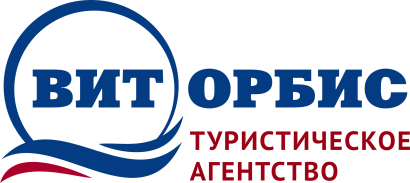          Республика Беларусь 210009                                г. Витебск, пр-т Фрунзе, 38 / ул. Чапаева 4                                                            Тел./факс: +375 (212) 265-500МТС: +375 (29) 5-110-100                     www.vitorbis.com      e-mail: vitorbis@mail.ruДаты тураСтоимость на 1 взрослогоСтоимость на ребенка до 14 лет20.04.2024 - 25.04.2024200 $ + 200 BYNСкидка 10 $09.05.2024 - 14.05.2024200 $ + 200 BYNСкидка 10 $25.05.2024 - 30.05.2024200 $ + 200 BYNСкидка 10 $08.06.2024 - 13.06.2024200 $ + 200 BYNСкидка 10 $15.06.2024 - 20.06.2024200 $ + 200 BYNСкидка 10 $22.06.2024 - 27.06.2024200 $ + 200 BYNСкидка 10 $29.06.2024 - 04.07.2024200 $ + 200 BYNСкидка 10 $06.07.2024 - 11.07.2024200 $ + 200 BYNСкидка 10 $13.07.2024 - 18.07.2024200 $ + 200 BYNСкидка 10 $20.07.2024 - 25.07.2024200 $ + 200 BYNСкидка 10 $27.07.2024 - 01.08.2024200 $ + 200 BYNСкидка 10 $03.08.2024 - 08.08.2024200 $ + 200 BYNСкидка 10 $10.08.2024 - 15.08.2024200 $ + 200 BYNСкидка 10 $17.08.2024 - 22.08.2024200 $ + 200 BYNСкидка 10 $24.08.2024 - 29.08.2024200 $ + 200 BYNСкидка 10 $07.09.2024 - 12.09.2024200 $ + 200 BYNСкидка 10 $21.09.2024 - 26.09.2024200 $ + 200 BYNСкидка 10 $